2022年度JEES留学生奨学金（修学）申請概要〇応募資格・学部学生2年次以上または大学院学生（2022年4月現在）で在籍期間が
1年以上残っていること・在留資格が「留学」であること・前年度の成績評価係数が２．６０以上の者・他の財団等から受けている奨学金が月額50,０００円以下の者〇奨学金の概要・給付期間：2022年4月より最長2年間（岩手大学での在籍期間中に限る）
・給付月額：40,000円・本学より3名推薦予定。全国で50名程度採用予定。〇提出書類・提出方法以下の書類を国際課にメールで提出してください。メールアドレス：gryugaku@iwate-u.ac.jp締切：2022年5月20日（金）17:00応募様式は、国際交流ＨＰからダウンロードしてください。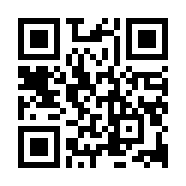 Outline of 2022 JEES ScholarshipRequirements・Undergraduates in the 2nd year and above or  graduate students, 　and those who will be enrolled for 1 year or more. (As of April 2022)  ・Students who have status of ”Study Abroad”・Students who have JEES GPA of 2.60 or more from the academic year of 2021.・Students who receive scholarship less than 50,000 yen (monthly)from other　foundation.Outline of the Scholarship・Period of scholarship: April, 2022 ～ Up to 2 years.・Monthly amount: \40,000・3 students will be recommended from Iwate University. 50 students will be granted in Japan.Application materials and procedure:Please submit following documents by e-mail to the International Office:Email address：gryugaku@iwate-u.ac.jpDeadline：May 20th, 2022（FRI）17:00Please download the application formats on the Website of International Exchange, Iwate University提出物ファイル形式提出方法①願書（様式１）Excel（PDFは不可）メールで提出②推薦理由書（様式３）Excel（PDFは不可）メールで提出③成績証明書PDFか写真メールで提出④成績評価係数の計算方法PDFか写真メールで提出⑤在留カードの両面コピーPDFか写真メールで提出MaterialsFile formatHow to submit①Application Format (Form-1)Excel（PDF is NOT acceptable）Submit by email to the Int’l Office②Reason of Recommendation (Form-3)Excel（PDF is NOT acceptable）Submit by email to the Int’l Office③TranscriptPDF or PhotoSubmit by email to the Int’l Office④How to calculate JEES GPAPDF or PhotoSubmit by email to the Int’l Office⑤Copy of the residence card (both sides)PDF or PhotoSubmit by email to the Int’l Office